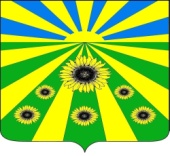 РЕШЕНИЕ  СОВЕТА РАССВЕТОВСКОГО СЕЛЬСКОГО ПОСЕЛЕНИЯСТАРОМИНСКОГО РАЙОНА от 18.09.2019                                                                                                № 1.2п. РассветОб образовании постоянных депутатских комиссий Совета Рассветовского сельского поселения Староминского районаВ соответствии с пунктом 7 статьи 24 Устава Рассветовского сельского поселения, Совет Рассветовского сельского поселения р е ш и л:1. Образовать три  постоянно действующих депутатских комиссий Совета Рассветовского сельского поселения Староминского района в следующем составе:Комиссия по финансово-бюджетной и экономической политикеЮщенко Елена АлександровнаАлабердова Елена БорисовнаГубань Светлана НиколаевнаКомиссия по вопросам агропромышленного комплекса, экологии, имущественных и земельных отношений, транспорта, связи, строительству и жилищно-коммунальному хозяйствуМазняк Алексей Яковлевич Семенова Оксана НиколаевнаНовосад Валерия ВладимировнаКомиссия по вопросам образования, здравоохранения, социальной защите населения, культуре, спорту, молодежи, взаимодействию с общественными организациями и средствами массовой информацииАлабердов Роман АлибиевичЛуганько Елена ПетровнаРогачева Юлия ЮрьевнаДаняев Кирилл Михайлович2. Настоящее решение вступает в силу  с момента его подписания.Глава Рассветовского сельского поселенияСтароминского района                                                                    А.В. ДемченкоЛИСТ СОГЛАСОВАНИЯрешения Совета Рассветовского сельского поселенияот 18.09.2019 года № 1.2 «Об образовании постоянных депутатских комиссий Совета Рассветовского сельского поселения Староминского района»Проект внесен:Глава Рассветовского сельского поселенияСтароминского района                                                                   А.В. ДемченкоПроект подготовлен:Специалист 1 категории администрацииРассветовского сельского поселения                                                 Л.В БрееваПроект согласован:Председатель комиссии по финансово-бюджетной и экономической политикеЕ.А. ЮщенкоПредседатель комиссии по вопросам агропромышленного комплекса, экологии, имущественных и земельных отношений, транспорта, связи, строительству и жилищно-коммунальному хозяйствуА.Я.МазнякПредседатель комиссии по вопросам образования, здравоохранения, социальной защите населения, культуре, спорту, молодежи, взаимодействию с общественными организациями и СМИР.А. Алабердов